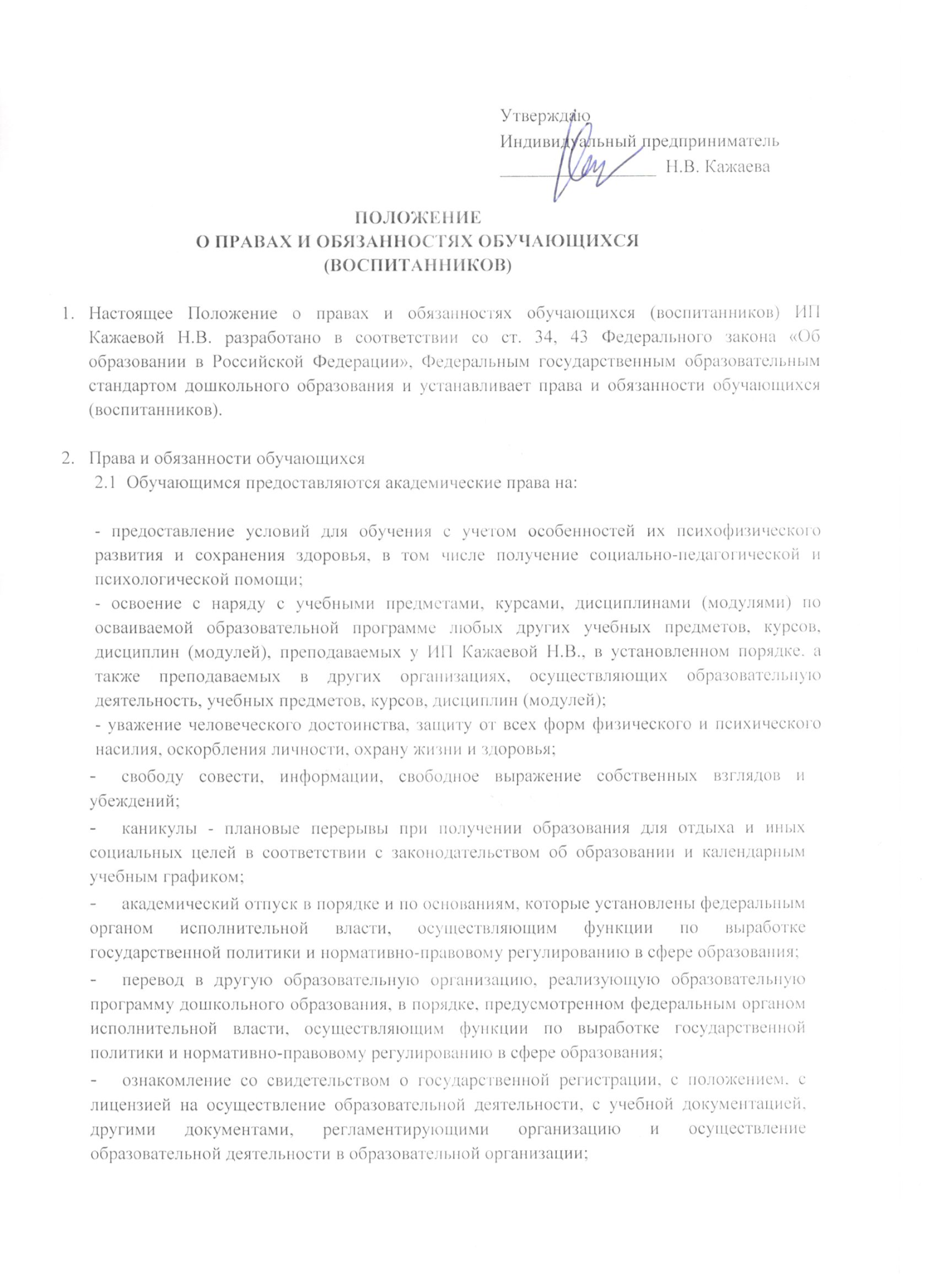 обжалование актов в установленном законодательством Российской Федерации порядке; бесплатное пользование библиотечно-информационными ресурсами; пользование в порядке, установленном локальными нормативными актами; развитие своих творческих способностей и интересов, включая участие в конкурсах,  выставках; опубликование своих работ в изданиях образовательной организации на бесплатной основе; поощрение за успехи в учебной, физкультурной, спортивной, общественной, научной, 	научно-технической, 	творческой, 	экспериментальной 	и инновационной деятельности; иные академические права, предусмотренные Федеральным законом РФ "Об образовании в Российской Федерации" № 273-ФЗ, иными нормативными правовыми актами Российской Федерации, локальными нормативными актами. 2.2. Обучающиеся обязаны: добросовестно осваивать образовательную программу, выполнять индивидуальный учебный план, в том числе посещать предусмотренные учебным планом или индивидуальным учебным планом учебные занятия, осуществлять самостоятельную подготовку к занятиям, выполнять задания, данные педагогическими работниками в рамках образовательной программы; выполнять требования Положения, правил внутреннего распорядка; заботиться о сохранении и об укреплении своего здоровья, стремиться к нравственному, 	духовному 	и 	физическому 	развитию 	и самосовершенствованию; уважать честь и достоинство других обучающихся и работников, не создавать препятствий для получения образования другими обучающимися;  бережно относиться к имуществу. Иные обязанности обучающихся, устанавливаются Федеральным законом РФ "Об образовании в Российской Федерации" № 273-ФЗ, иными федеральными законами, договором об образовании. Дисциплина поддерживается на основе уважения человеческого достоинства обучающихся, педагогических работников.  Применение физического и (или) психического насилия по отношению к обучающимся не допускается. Меры 	дисциплинарного 	взыскания 	к 	обучающимся не применяются.  